Муниципальное общеобразовательное учреждение
«Средняя школа №2» Городской сетевой интернет-проект 
«История одной книги»Номинация 1.
«История одной книги»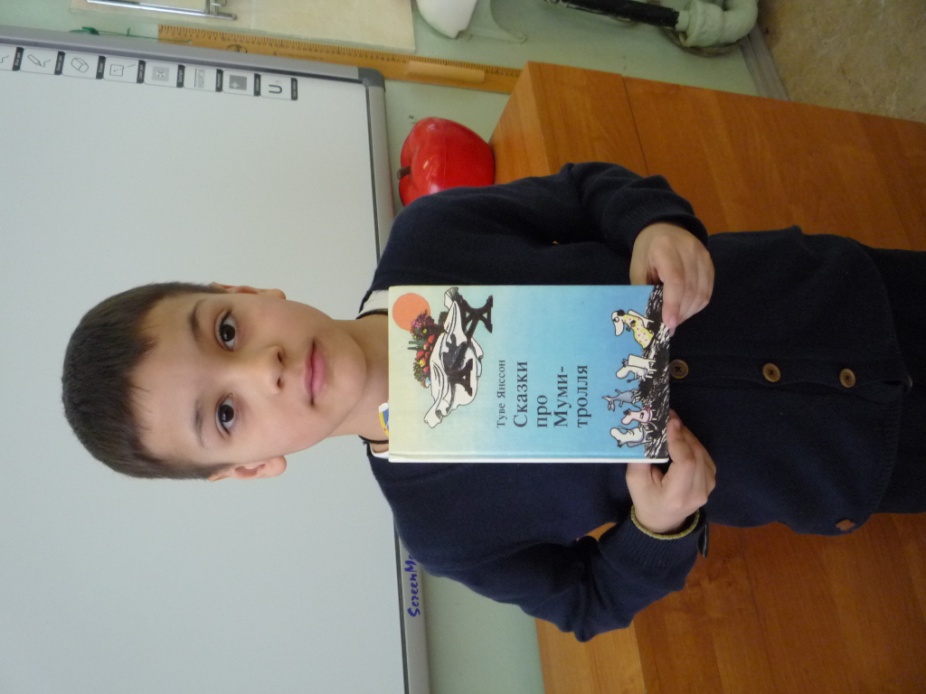  Автор:
Кукушкин Глеб 
обучающийся 1 «Б» класса
 Руководитель:
 Демидова
Наталья Фёдоровнаг. Переславль-Залесский, 2018 Здравствуйте! Меня зовут Кукушкин Глеб. И сегодня я хочу вам рассказать о книге Туве Янссон «Сказки про Муми- тролля».Мама часто  рассказывала мне про Муми-тролля. Про этих забавных зверушек, которые вечно попадали в смешные ситуации. Когда я вырос, мне захотелось прочитать самому эту книгу. У мамы сохранилась та самая книга, которую ей подарили еще в школе. Теперь её читаю я. Больше всего мне нравится Снусмумрик. Он очень весёлый персонаж и именно из - за него происходят разные смешные истории. А еще мне нравится общаться иногда с мамой, как Тофсла и Вифсла. Очень «получает сла смешно сла». 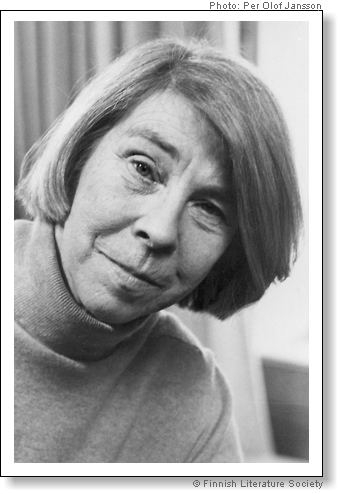 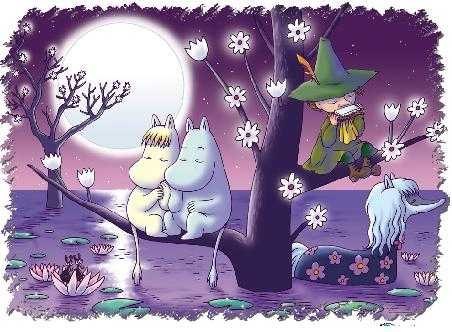 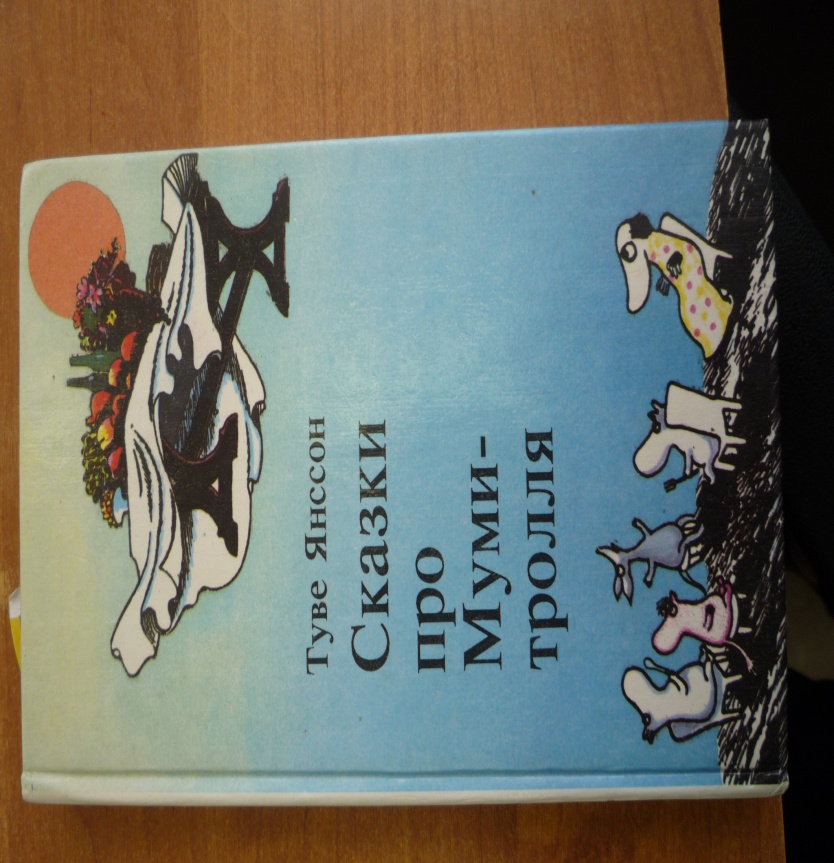 Эту книгу написала знаменитая  финская писательница Туве Янссон. Всего о муми-троллях Янссон написала 8 повестей («Маленькие тролли и большое наводнение», «Муми-тролль и комета», «Шляпа волшебника», «Опасное лето», «Мемуары Муми-папы», «Волшебная зима», «Папа и море», «В конце ноября»), один сборник рассказов «Дитя-невидимка», 4 книжки в картинках («Опасное путешествие», «А что потом», «Кто утешит малютку», «Мошенник в доме Муми-троллей»). В Финляндии есть целый город Муми-троллей. Я мечтаю побывать там и лично познакомиться со всей семьей Мумиков. 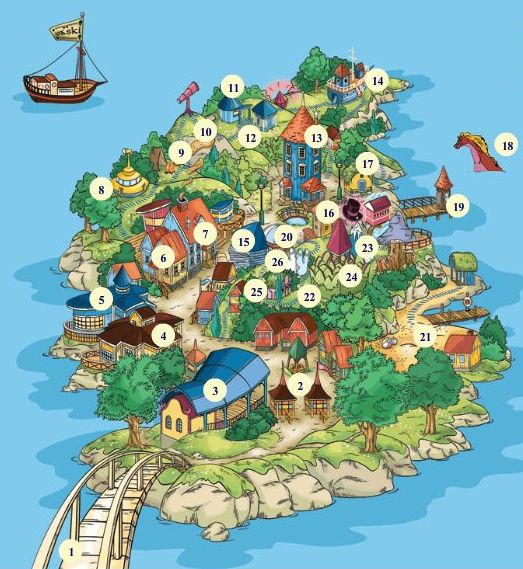 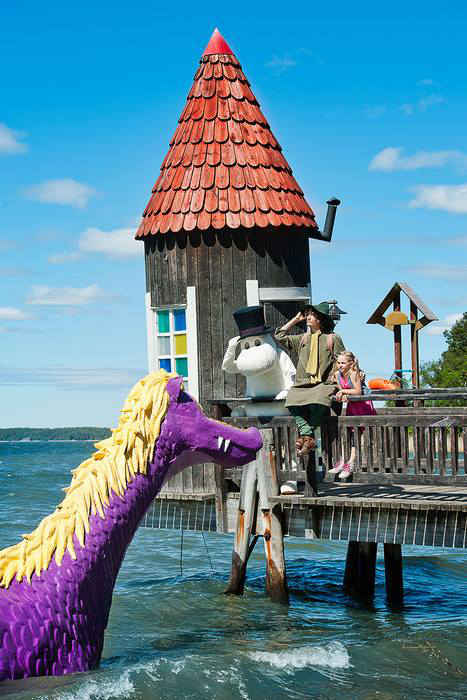 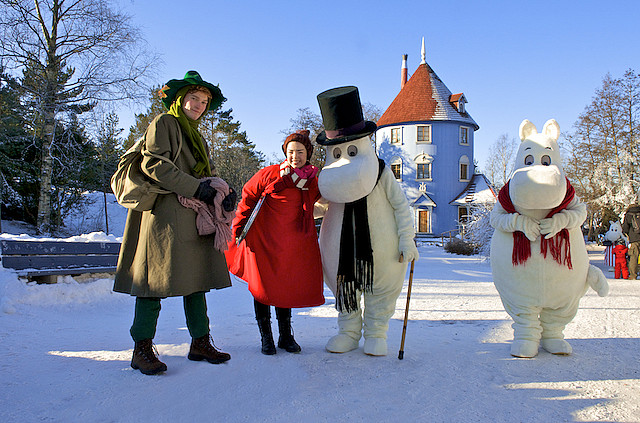 Информационные ресурсыРисунок 2: http://ostrovlib.ru/ostrovlib/filials/OKTYABR/koshevoy/news/2017/06/17_010536.html (05.04.2018)Рисунок 3:http://ucrazy.ru/interesting/1200056572-zhizn_zamechatelnyx_ludej_tuve_yansson.html (05.04.2018)Рисунок 4: http://tourdruzey.ru/strana-mumi-trollej/ (05.04.2018)Рисункуи 5, 6: https://www.rutvet.ru/finlyandiya-dostoprimechatelnosti-dlya-detey-9174.html (05.04.2018)